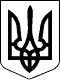 79 СЕСІЯ  ЩАСЛИВЦЕВСЬКОЇ СІЛЬСЬКОЇ РАДИ7 СКЛИКАННЯРІШЕННЯ12.11.2018 р.                                        №1316с. ЩасливцевеПро виправлення технічної помилки у рішенні сільської ради №1216 від 28.09.2018 р.З метою виправлення самостійно виявленої технічної помилки у власному рішенні, а саме невірно (з помилкою) зазначена назва юридичної особи на користь якої прийнято рішення, керуючись ст. 26 Закону України "Про місцеве самоврядування в Україні", сесія Щасливцевської сільської ради ВИРІШИЛА:1. Внести зміни до рішення 77 сесії Щасливцевської сільської ради 7 скликання №1216 від 28.09.2018 р. "Про передачу в оренду земельної ділянки в с. Генічеська Гірка, під існуючим оздоровчим дитячим закладом." змінивши у його тесті у назві юридичної особи слово "КУЛІКА" на слово "КУЛИКА".2. Довести це рішення до відома зацікавлених осіб.3. Контроль за виконанням цього рішення покласти на Постійну комісію Щасливцевської сільської ради з питань регулювання земельних відносин та охорони навколишнього середовища.Сільський голова                                                      В.О. Плохушко